Тема: «Государственная символика Российской Федерации»Цели:1.Познакомить учащихся с символами Р.Ф.: гербом, гимном, флагом, и их историей.2.Развивать познавательный интерес, расширять кругозор.3.Воспитывать любовь к Родине.Ход занятия(Звучит песня «С чего начинается Родина?»)-А что такое Родина для вас? (Родина – это страна, в которой ты родился и вырос.)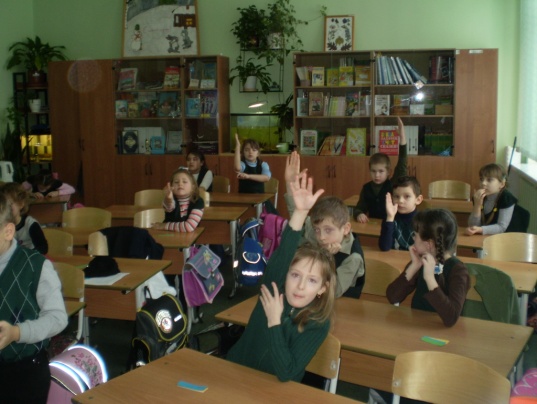 -Как называется наша страна?(Россия, Российская Федерация.)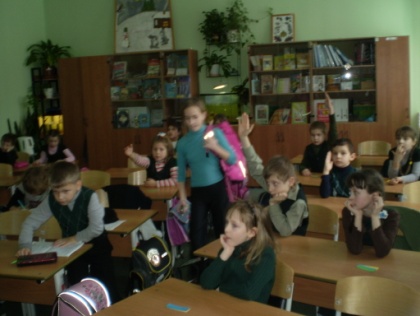 -Верно, Родина у нас одна, и это Россия.Но как и у любого государства у нас есть свои символы. Кто знает, что является государственными символами Российской Федерации?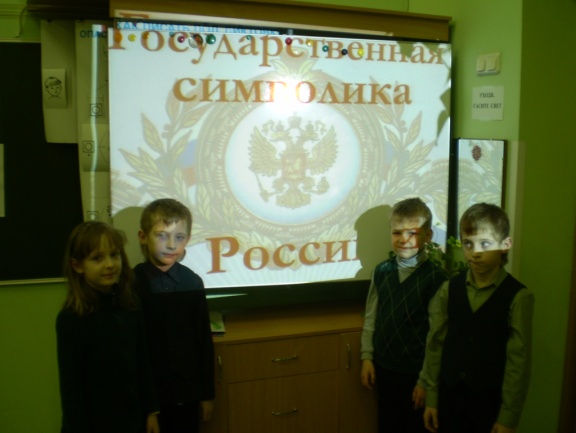 (Герб, гимн, флаг.)-Ребята, а что такое флаг?Слово «флаг» греческого происхождения, от слова «флего», что означает «сжигать, озарять, гореть». Наиболее древнее название флага – «стяг».У вас на партах лежат полоски цветной бумаги. Они разного цвета. Вам нужно выбрать только необходимые и собрать флаг нашего государства.(Дети работают)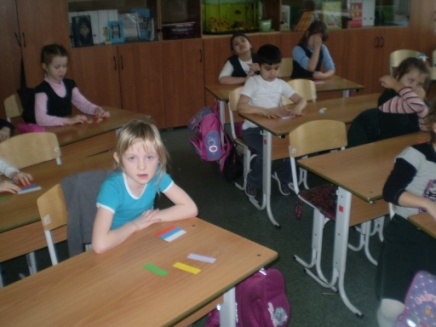 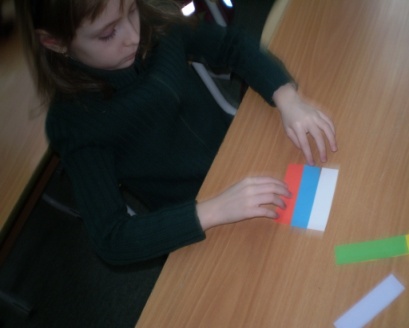 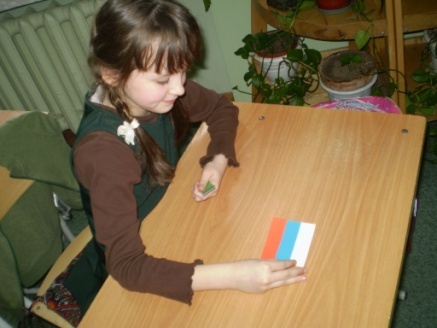 Бело – сине – красный флаг появился при царе Петре 1.Верхняя полоса флага белая, нижняя – красная, а между ними находится синяя полоса. Как вы думаете, что обозначают этиполосы?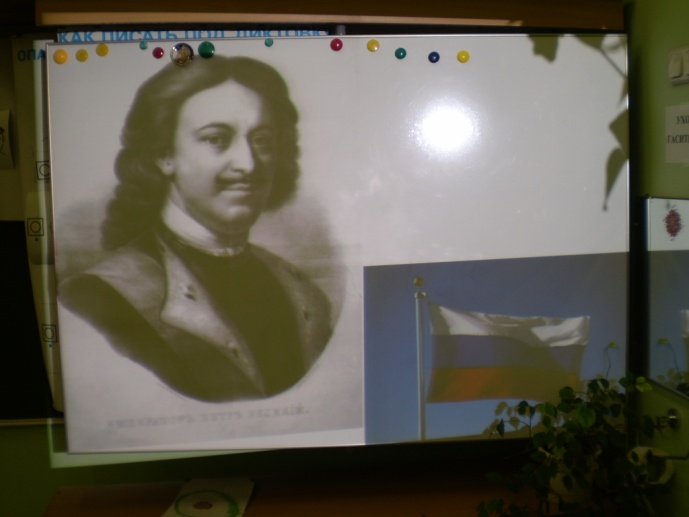 (Ответы детей.)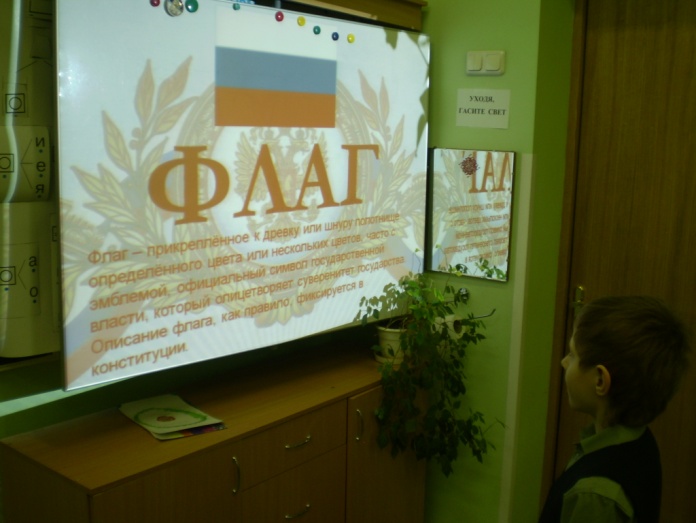 -Красный символизирует отвагу, защиту веры, героизм, великодушие. Синий – небо, верность, духовность. Белый – мир, чистоту, благородство.-Кроме флага государственным символом является герб. Герб появился очень давно, более четырех тысяч лет назад.  В переводе с немецкого «эрбе» означает «наследство».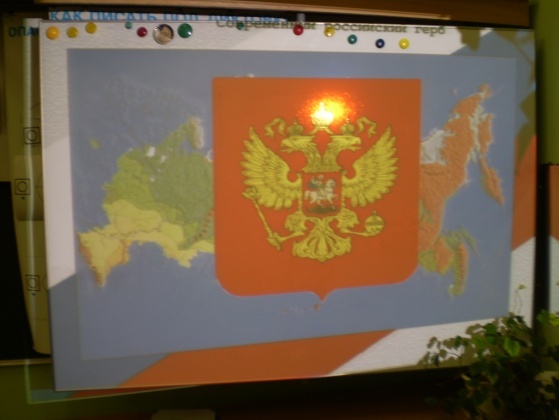      Государственный герб Российской Федерации представляет собой четырехугольный, с закругленными нижними углами, заостренный в оконечности красный геральдический щит с золотым двуглавым орлом, поднявшим верх распущенные крылья. Орел увенчан двумя малыми коронами и - над ними - одной большой короной, соединенными лентой. В правой лапе орла - скипетр, в левой - держава. На груди орла, в красном щите, - серебряный всадник в синем плаще на серебряном коне, поражающий серебряным копьем черного опрокинутого навзничь и попранного дракона. Золотой двуглавый орел на красном поле сохраняет историческую преемственность в цветовой гамме гербов конца XV - XVII века. Рисунок орла восходит к изображениям на памятниках эпохи Петра Великого. Над головами орла изображены три исторические короны Петра Великого, символизирующие в новых условиях суверенитет, как всей Российской Федерации, так и ее частей, субъектов Федерации; в лапах - скипетр и держава, олицетворяющие государственную власть и единое государство; на груди - изображение всадника, поражающего копьем дракона. Это один из древних символов борьбы добра со злом, света с тьмой, защиты Отечества. -Третьим символом нашей страны  является гимн. Гимн в переводе с греческого языка «торжественная песнь».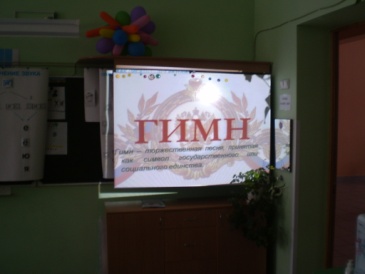 Гимн Российской Федерации написан известными людьми: автор С.Михалков, музыка А.Александрова.Когда гимн можно услышать?(Каждое утро и ночью в радио эфире, гимн исполняется при открытии торжественных заседаниях при встрече зарубежных гостей правительством нашей страны, на Олимпийских играх).-Как надо слушать  гимн?(Стоя)(Прослушивание гимна Р.Ф.)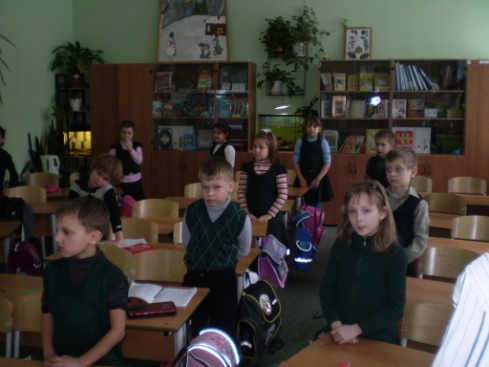 А какой самый главный город нашей страны? (Москва)Как мы его называем?(Столица)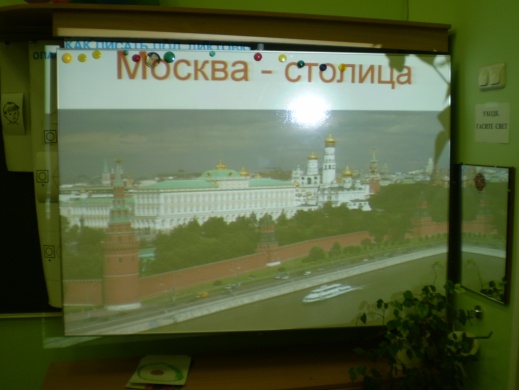 -Вспомните пословицы, в которых говорится о Москве?(Кто в Москве не бывал – красоты не видал.Москвой – столицей – весь мир гордиться.Москва – всем городам мать).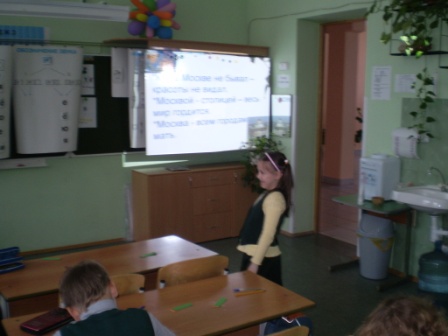 -А что является символом нашей столицы?(Кремль)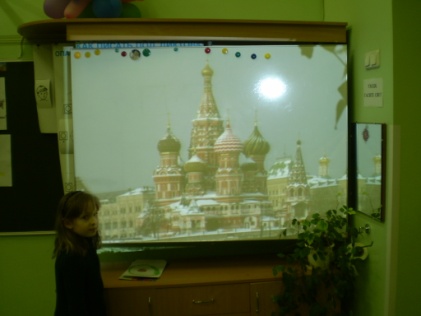 Подведение итогов-Какой царь ввел бело-сине-красный флаг?-Как следует слушать гимн?-Что изображено на российском гербе?-Что означает красный цвет флага?-Что означает синий цвет флага?-Что означает белый  цвет флага?